เทคโนโลยีสมัยใหม่    การพัฒนาเทคโนโลยีสมัยใหม่ ก้าวหน้าอย่างรวดเร็ว ผลักดันให้เกิดการเปลี่ยนแปลงภายใต้บริบท ที่เชื่อมโยงต่อเนื่องกัน ในลักษณะ เศรษฐศาสตร์เครือข่าย  หรือที่เรียกว่า ( networked economy)  มีการเปลี่ยนแปลง เคลื่อนย้ายอย่างรวดเร็ว (เพียงแค่กดเม้าส์ของคอมพิวเตอร์) เสมือนดังไม่มีพรมแดนของประเทศ  ปรับเปลี่ยนโครงสร้างความสัมพันธ์ ทาง เศรษฐกิจ การเมือง สังคม  ระหว่างประเทศ การพัฒนาเทคโนโลยีสื่อสารและสารสนเทศ ส่งผลให้โลกมีสภาพ เหมือนเป็นหนึ่งเดียว มีการแข่งขันสูงผลกระทบในวงกว้าง ( systemic and dynamism ) ต่อผู้ผลิต ผู้บริโภค อย่างที่ไม่เคยปรากฏมาก่อน และนั่นเป็นจุดเริ่มต้นของกระบวนที่ทำไห้ทรัพยากรมนุษย์เกิดการปรับตัวพัฒนาให้เป็นทรัพยากรมนุษย์ที่อยู่ในโลกเศรษฐกิจใหม่ของสังคมอุดมปัญญา (Knowledge Based Economy)  กลายเป็นศัพท์ที่ต้องคิด ของคนใน สหัสวรรษที่ 21                เทคโนโลยีได้เข้าไปมีบทบาทต่อวิถีชีวิตผู้คนและสังคมในรูปแบบต่าง ๆ  กล่าวคือ1.  ด้านการศึกษา               มีการนำเอาคอมพิวเตอร์มาช่วยสอน (CAI) โดยทำเป็นสื่อประสม (Multimedia) มีระบบการเรียนการสอนทางไกล (Tele-Education) มีห้องปฏิบัติการคอมพิวเตอร์เพิ่มมากขึ้น นักเรียน นักศึกษา ได้มีโอกาสเรียนรู้และปฏิบัติจริงได้มากขึ้น สำหรับโรงเรียนมัธยม ก็มีการจัดการเรียนการสอนด้านคอมพิวเตอร์ โดยกำหนดให้เป็นรายวิชาเลือก   ในระดับวิทยาลัย และ มหาวิทยาลัย มีเปิดสอนสาขาคอมพิวเตอร์ศึกษา วิทยาการคอมพิวเตอร์ วิศวกรรมคอมพิวเตอร์ เทคโนโลยีสารสนเทศโดยเฉพาะ เพื่อผลิตบุคลากร สนองความต้องการของตลาด ในยุคปัจจุบัน2. ด้านการแพทย์               เริ่มตั้งแต่การจัดทำประวัติคนไข้ ไปจนถึงการออกใบเสร็จรับเงิน การพิมพ์ฉลากยา ก็ยังใช้ระบบคอมพิวเตอร์ โดยจะพิมพ์ใส่กระดาษกาวไว้ก่อน เมื่อจะส่งให้คนไข้ก็ติดที่ขวดหรือถุงยา จะได้ไม่ผิดพลาดในการให้ยาตรงตามแพทย์สั่ง บางแห่งให้แพทย์สั่งยาผ่านระบบคอมพิวเตอร์ เพื่อลดความผิดพลาดในการตีความหมายจากลายมือของแพทย์   นอกจากนี้บางแห่งยังมีการรักษาทางไกลโดยผ่านดาวเทียมสื่อสารความเร็วสูง ที่แพทย์ต่างประเทศ สามารถมองเห็นคนไข้ ในประเทศไทย และให้คำแนะนำ ในการรักษาผ่าตัดทันที แต่ไม่เป็นที่นิยม เพราะต้องใช้เงินลงทุนสูงมาก3. ด้านการธนาคาร               มีการให้บริการฝาก-ถอนเงิน โอนเงิน ซึ่งมีมานานแล้ว และในปัจจุบันนี้เริ่มมีระบบ e-banking โดยสามารถใช้โทรศัพท์มาทำรายการที่ธนาคารได้ ไม่ต้องเสียเวลาในการเดินทางมาที่ธนาคาร   นอกจากนี้ ให้บริการบัตรเครดิต อีกหลากหลายประเภท ซึ่งสามารถถอนเงินที่ตู้ ATM ที่ใดก็ได้ แม้ในต่างประเทศ ก็สามารถถอนเงินได้ ไม่ต้องพกเงินจำนวนมาก ไปเที่ยวต่างประเทศ   ในอนาคตอันใกล้นี้จะมีธนาคารบางแห่งที่ผู้ถือหุ้นใหญ่เป็นชาวประเทศ จะนำเอาระบบธนาคารอิเล็กทรอนิสก์ มาใช้เต็มรูปแบบโดยให้บริการฝาก - ถอน - โอนเงินด้วยระบบคอมพิวเตอร์ทั้งหมด ซึ่งในต่างประเทศได้มีใช้กันมานานแล้ว4. ด้านห้องสมุด               การให้บริการยืม-คืนผ่านระบบคอมพิวเตอร์ จะเป็นลักษณะที่ต้องยืมผ่านเจ้าหน้าที่บรรณารักษ์ ซึ่งจะป้อนข้อมูลการยืม เข้าไป หรือใช้เครื่องอ่านรหัสแท่ง (Bar code) และเมื่อคืนหนังสือก็ต้องผ่านเจ้าหน้าที่บรรณารักษ์เช่นเดิม หลายแห่ง เปลี่ยนมาใช้การฝังแถบแม่เหล็กเข้าไปในหนังสือ   และมีเครื่องตรวจจับหนังสือที่ถูกนำออกห้องสมุดโดยที่ยังไม่ถูกยืม เพื่อป้องกัน หนังสือสูญหาย   สำหรับในต่างประเทศ เช่น ประเทศออสเตรเลีย ห้องสมุดบางแห่ง ให้บริการยืมหนังสือ ผ่านเครื่อง ยืมหนังสือ คือผู้ยืมสามารถสืบค้นหนังสือได้ทั้งในสถาบันและนอกสถาบัน เมื่อรู้ตำแหน่งที่เก็บหนังสือแล้วไปนำหนังสือ ผ่านเครื่องยืมหนังสือ เวลาคืนก็นำมาใส่ในตู้รับหนังสือ จะมีเจ้าหน้าที่นำไปเข้าเครื่องอ่านแถบแม่เหล็กที่ฝังอยู่ในหนังสือ    มีการ ให้บริการสืบค้นข้อมูลบน CD-ROM บนระบบ Internet ห้องสมุดหลายแห่งได้ลงทุน ของเช่าฐานข้อมูลที่สำคัญ เพื่อเอื้อประโยชน์แก่ผู้ใช้บริการ ห้องสมุด  โลกปัจจุบันนี้ "ข้อมูลขายได้"   ความก้าวหน้าทางเทคโนโลยีสารสนเทศจึงทำให้เกิด ห้องสมุดเสมือนจริง Visual Library และยังมีพิพิธภัณฑ์เสมือนจริง Visual Museum ทำให้ภาพของจริงในทุกมุมมอง โดยไม่ต้องจับต้องของจริง5. ด้านการรถไฟแห่งประเทศไทย               แต่เดิมจะไม่สะดวกกับผู้ซื้อเพราะซื้อตั๋วที่ไหนจะต้องขึ้นรถไฟที่นั่น แต่ในปัจจุบันมีบริการซื้อตั๋วด้วยระบบคอมพิวเตอร์ ทำให้สามารถจะซื้อตั๋วที่สถานีใดก็ได้ กำหนดสถานีต้นปลายทาง ปลายทางได้อย่างอิสระ   สามารถซื้อตั๋วล่วงหน้าได้มากกว่าเดิม และมีบริการเสริมขึ้นมากมาย เช่น สามารถคืนตั๋วก่อนออกเดินทางที่สถานีใดก็ได้   โดยเฉพาะอย่างยิ่งการตรวจสอบที่นั่ง ว่าว่างหรือไม่ว่าง ทำได้ทันที ทำให้ไม่เกิดการซื้อตั๋วซ้อนกัน ช่วยลดความผิดพลาดได้มาก และเพิ่มความสะดวก รวดเร็ว ในการให้บริการ6. ด้านธุรกิจ               บริษัท ห้างร้านส่วนใหญ่ต้องการบุคลากรที่มีความรู้ด้านคอมพิวเตอร์ทั่วไป ระดับผู้ใช้งานโปรแกรม (Users) ซึ่งจะต้องใช้โปรแกรมที่มีใช้ในสำนักงานได้ เช่น โปรแกรมพิมพ์เอกสาร (Word Processor) โปรแกรมตารางการทำงาน (Speedsheet) โปรแกรมนำเสนองาน (Presentation) และโปรแกรมสนับสนุนอื่นๆ บางแห่งต้องการเฉพาะทางเช่น นักเขียนโปรแกรม (Programmer) นักวิเคราะห์ระบบ (System Analysis) นักควบคุมระบบ (Administrator) นักคอมพิวเตอร์กราฟฟิค (Computer Graphic) เป็นต้น                จากที่ได้กล่าวมาทั้งหมดตั้งแต่ต้น  คงพอสรุปได้ว่าเทคโนโลยีสาระสนเทศ มีความสำคัญทั้งในปัจจุบันและอนาคตข้างหน้า เทคโนโลยีสารสนเทศได้กระจายองค์ความรู้ไปทุกพื้นที่ในโลก  ขึ้นอยู่กับใครสามารถเข้าถึงข้อมูลเร็วกว่าหาข้อมูลได้มากว่ากัน  นอกเนื้อจากนั้น จะต้องสามารถเลือกและวิเคราะห์ข้อมูล ที่จะนำมาปรับใช้เป็นองค์ความรู้  สังเคราะห์เพื่อตัดสินใจแก้ปัญหาจนเกิดเป็นปัญญาที่ สะสมไว้ในตัวคน และถ้าทุกคนมีการแลกเปลี่ยนเรียนรู้ซึ่งกันและกันก็จะสามารถเป็นสังคมอุดมปัญญาในองค์กร เพื่อแก้ปัญหา และตัดสินใจได้ เร็วขึ้น เป็นจุดที่สำคัญที่จะทำให้คนและองค์กรนั้นๆเก่งกว่ากัน หรือเหนือกว่ากัน หรือช่วงชิงในทุกๆเรื่องได้ก่อนใครGoogle  Drive หรือ Google Docs คือโปรแกรมการจัดการเอกสารออนไลน์ของทาง Google หลักการทำงานจะคล้ายกับโปรแกรมเอกสาร  ผู้ใช้สามารถเข้าถึงเอกสารแบบออนไลน์ได้โดยผ่านการใช้บเว็บเบราว์เซอร์ต่างๆเช่น Inter Explorer, Chrome, Firefox  และSafari ซึ่งจะทำให้การใช้งานของเอกสารมีความสะดวกมากขึ้น สามารถใช้งานหรือแก้ไขข้อมูลได้ทุกที่ทุกเวลาทำให้เอกสารต่างๆเหล่านั้นมีความเป็นปัจจุบันมากขึ้น และยังสามารถใช้งานร่วมกับผู้อื่นได้ โดยบุคคลที่จะเข้ามาใช้งานต้องได้รับอนุญาตหรือคำเชิญจากเจ้าของเอกสารผ่าน ทางอีเมล์ และสามารถทำงานบนเอกสารเดียวกัน ได้หลายครั้งและหลายคนพร้อมๆกัน  ซึ่งแต่จะทำให้เห็นว่า ใครกำลังพิมพ์อะไรอยู่ และสามารถกำหนดสิทธิ์ในการเข้าใช้งานได้ ว่าคนไหนสามารถแก้ไขข้อมูล หรือ อ่านข้อมูลได้อย่างเดียว และที่สำคัญสามารถรองรับประเภทไฟล์ได้หลายแบบ เช่น Document, Spreadsheets, Presentations, Drawings, Forms (แบบสอบถาม) เป็นต้นข้อดี 5 อย่างของ Google Drive 1.ความสามารถในการแชร์ไฟล์ข้อมูลไปยังคนอื่น ๆ ได้ก่อนหน้านี้หากต้องการส่งไฟล์ประเภทต่าง ๆผ่านอีเมล์อาจต้องส่งหลายครั้งและเกิดความยุ่งยากในการจัดการ แต่ถ้าหากใช้ Google Drive ปัญหานี้จะหมดไปเพราะไฟล์ข้อมูลจะถูกจัดเก็บไว้ที่เดียวบน Google Drive และสามารถแชร์ไฟล์ให้คนอื่น ๆ โดยไม่ต้องส่งไฟล์กลับไปกลับมาให้เกิดความมยุ่งยาก วิธีการนี้จะช่วยลดความซ้ำซ้อนในการส่งข้อมูลลงไปได้2.ความสามารถในทำงานได้จากหลาย ๆ สถานที่ในเวลาที่พร้อม ๆ กัน เช่น นักข่าวในอเมริกากับนักข่าวที่ประเทศไทยสามารถทำงานบนไฟล์เดียวกันบน Google Drive ได้และสามารถคุยโต้ตอบผ่านระบบ Chat เพื่อแลกเปลี่ยนความคิดเห็นเกี่ยวกับงาน3. เป็นพื่นที่เก็บไฟล์ข้อมูลที่ปลอดภัยเนื่องจากไฟล์ข้อมูลถูกเก็บไว้บนเซิร์ฟเวอร์ของ Google หากคอมพิวเตอร์ที่บ้านของผู้ใช้งานได้รับความเสียหายไฟล์ข้อมูลเหล่านั้นก็จะไม่ได้รับความเสียหายตามไปด้วย4.ระบบจัดเก็บไฟล์ข้อมูลของ Google Drive จะแสดงรายละเอียดปริมาณข้อมูลแยกออกเป็น 3 ส่วนด้วยกันคือ Google Drive , Gmail และ Google+ Photos	ซึ่งมีพื้นที่รวมทั้งหมด 15 GB ผู้ใช้งานสามารถเข้าไปตรวจสอบปริมาณข้อมูลที่ใช้ไปได้จากwww.google.com/settings/storageซึ่งหากใช้พื้นที่ไปจนครบจำนวน 15GB ก็สามารถเพิ่มขนาดพื้นที่จัดเก็บข้อมูลได้ตามแพ็คเกจที่เหมาะสม5.เมื่ออยู่ในสถานที่ที่ไม่สามารถเชื่อมต่ออินเตอร์เน็ตเช่น บนเครื่องบิน Google Drive สามารถเปิดไฟล์ข้อมูลขึ้นมาทำงานแบบออฟไลน์ได้ เมื่อลงจากเครื่องและสามารถเชื่อมต่ออินเตอร์เน็ตได้ก็สามารถอัพเดทไฟล์งานนั้นขึ้นสู่ Google Drive ได้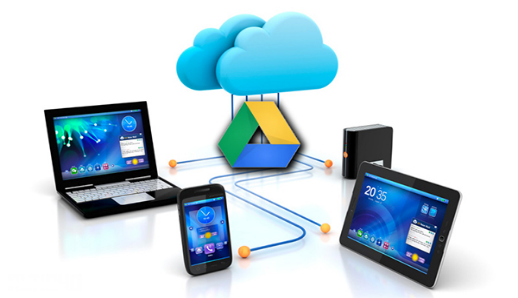  Google Drive สามารถรองรับไฟล์ได้หลายประเภท เช่น ทั้ง PDF, CAD/CAM, PhotoShop, Illustrator , Image, MS Office, Sound, HD Video, Multimedia ฯลฯ มีระบบป้องกันไวรัสคอมพิวเตอร์ที่ติดมากับไฟล์ สามารถเปิดไฟล์ได้โดยไม่ต้องมีโปรแกรมเฉพาะเจาะจง         Google Drive พร้อมทำงานได้ทุกแพตฟอร์ม Windows, Mac , Linux และรองรับการทำงานผ่านสมาร์ทโฟน เช่น ios (iPhone, iPad), Android, Windows Phoneระโยชน์เทคโนโลยีสารสนเทศ               ประโยชน์ในด้านต่างๆของเทคโนโลยีสารสนเทศ                        ชีวิตความเป็นอยู่ในปัจจุบันเกี่ยวข้องกับสารสนเทศต่างๆ มากมาย การอยู่รวมกันเป็นสังคมของมนุษย์ทำให้ต้องเสียเวลาในการสื่อสารถึงกัน ต้องติดต่อและทำงานหลายสิ่งหลายอย่างร่วมกันสมองของเราต้องจดจำสิ่งต่างๆ ไว้มากมายต้องจดจำรายชื่อผู้ที่เราเกี่ยวข้องด้วย จดจำข้อมูลต่างๆ ไว้เพื่อใช้ประโยชน์ในภายหลัง สังคมจึงต้องการความเป็นระบบที่มีรูปแบบชัดเจน เช่น การกำหนดเลขบ้าน ชื่อถนน อำเภอ จังหวัด ทำให้สามารถติดต่อส่งจดหมายถึงกันได้ เลขบ้าน
เป็นสารสนเทศอย่างหนึ่งที่ใช้งานกันอยู่                        เพื่อให้สารสนเทศที่เกี่ยวข้องกับมนุษย์เป็นระบบมากขึ้น จึงมีการจัดการสารสนเทศเหล่านั้นในลักษณะเชิงระบบ เช่น ระบบทะเบียนราษฎร์ มีการใช้เลขประจำตัวประชาชน ซึ่งมีเลขรหัส 13 ตัว แต่ละตัวจะมีความหมายเพื่อใช้ในการตรวจสอบ เช่น แบ่งตามประเภท ตามถิ่นที่อยู่ การเข้ารับการตรวจรักษาในโรงพยาบาลก็ต้องมีการลงทะเบียน การสร้างเวชระเบียน ระบบเสียภาษีก็มีการสร้างรหัสประจำตัวผู้เสียภาษี นอกจากนี้มีการจดทะเบียนรถยนต์ ทะเบียนการค้า 
ทะเบียนโรงงาน ฯลฯ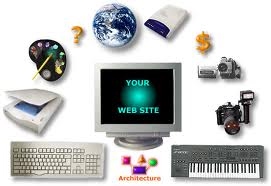                      การใช้สารสนเทศเกี่ยวข้องกับทุกคน การเรียนรู้เกี่ยวกับเทคโนโลยีสารสนเทศจึงมีความจำเป็น ปัจจุบันเราใช้จ่าย
เงินซื้อสินค้าด้วยบัตรเครดิต เบิกเงินด้วยบัตรเอทีเอ็ม การโอนย้ายช้อมูล ในลักษณะอิเล็กทรอนิกส์เกี่ยวข้องกับเรามากขึ้น
                  เทคโนโลยีสารสนเทศจึงเป็นเทคโนโลยีแห่งศตวรรษนี้ ที่ใช้ในการจัดเก็บรวบรวมข้อมูล ข้อมูลจำนวนมากได้รับ
การบันทึกไว้ในรูปแบบที่ให้เครื่องจักรอ่านได้ เช่นอยู่ในแถบบันทึกไว้ในรูปแบบที่ให้เครื่องจักรอ่านได้ เช่น
อยู่ในแถบบันทึก แผ่นบันทึก แผ่นซีดีรอม ดังจะเห็นเอกสารหรือหนังสือ หรือสารานุกรมบรรจุในแผ่นซีดีรอม หนังสือทั้งตู้อาจเก็บในแผ่นซีดีรอมเพียงแผ่นเดียว                 การสื่อสารข้อมูลที่เห็นเด่นชัดขณะนี้ และกำลังมีบทบาทมากอย่างหนึ่งคือ ไปรษณีย์อิเล็กทรอนิกส์ ซึ่งคือการส่งข้อ
ความถึงกันโดยผ่านคอมพิวเตอร์ กล่าวคือ ผู้ใช้นั่งอยู่หน้าจอภาพ พิมพ์ข้อความเป็นจดหมายหรือเอกสาร พิมพ์เลขที่อยู่ของไปรษณีย์อิเล็กทรอนิกส์ของผู้รับแล้วส่งผ่านเครือข่ายคอมพิวเตอร์ ผู้รับก็สามารถเปิดคอมพิวเตอร์ของผู้รับเพื่อค้นหาจดหมายได้และสามารถตอบโต้กลับได้ทันที                   การจัดการข้อมูลด้วยไมโครคอมพิวเตอร์ทำได้สะดวก ไมโครคอมพิวเตอร์จึงเป็นที่นิยมสำหรับการจัดการข้อมูลในยุคปัจจุบัน ขณะเดียกันไมโครคอมพิวเตอร์ก็มีราคาลดลง และมีขีดความสามารถเพิ่มขึ้น จึงเชื่อแน่ว่าบทบาทของ การจัดการข้อมูลในชีวิตประจำวันจะเพิ่มมากขึ้นต่อไป                 โครงสร้างและรูปแบบของข้อมูลที่ประมวลผลด้วยคอมพิวเตอร์ เป็นโครงสร้างที่จะต้องมีรูปแบบชัดเจนและแน่นอน การจัดการข้อมูลจึงต้องมีข้อตกลงเฉพาะ เช่นการกำหนดรหัสเพื่อใช้แยกแยะข้อมูล รหัสจึงมีความสำคัญ เพราะคอมพิวเตอร์สามารถแยกแยะข้อมูลด้วยรหัสได้ง่าย ลองนึกว่าหากมีข้อมูลจำนวนมากแล้วให้คอมพิวเตอร์ค้นหา โดยค้นหาตั้งแต่หน้าแรกเป็นต้นไป การดำเนินการเช่นนี้ กว่าจะค้นพบอาจไม่ทันต่อความต้องการการดำเนินการเกี่ยวกับข้อมูลจึงต้องมีการกำหนดเลขรหัส เช่น รหัสประจำตัวประชาชน รหัสเลขคนไข้ รหัสทะเบียนรถยนต์ ทะเบียนใบขับขี่ เป็นต้น การจัดการในลักษณะนี้จึงต้องมีการสร้างระบบเพื่อความหมาะสมกับการทำงานของคอมพิวเตอร์เป็นสำคัญ              ข้อเด่นของการประมวลผลข้อมูลด้วยคอมพิวเตอร์ นอกจากในเรื่องความเร็วและความแม่นยำแล้ว ยังเป็นเรื่องของการคัดลอกและแจกจ่ายข้อมูลไปยังผู้ใช้ได้สะดวก ข้อมูลที่เก็บในรูปแบบสัญญาณอิเล็กทรอนิกส์สามารถเปลี่ยนถ่ายระหว่างตัวกลางได้ง่าย เช่น การสำเนาระหว่างแผ่นบันทึกข้อมูลทำสำเร็จได้ในเวลาไม่นาน                ด้วยความก้าวหน้าและเปลี่ยนแปลงโครงสร้างสังคมในยุคของสารสนเทศ การปรับตัวของสังคมจึงต้องเกิดขึ้นประเทศที่เจริญแล้วประชากรส่วนใหญ่จะอยู่กับเครื่องจักรเครื่องมือต่างๆ ที่เกี่ยวข้องกับสารสนเทศ มีเครือข่ายการให้บริการใหม่ๆ เพิ่มขึ้นหลายอย่าง ขณะที่เราอยู่บ้าน อาจใช้โทรทัศน์ติดต่อเข้าระบบเครือข่ายการให้บริการใหม่ เพิ่มขึ้นมาหลายอย่าง ขณะที่เราอยู่บ้าน อาจใช้โทรทัศน์ติดต่อเข้าระบบเครือข่ายอินเทอร์เน็ต (Internet) เพื่อขอดูราคาสินค้า ขอดูข่าวเกี่ยวกับดินฟ้าอากาศ ข่าวความเคลื่อนไหวเกี่ยวกับการเมือง อัตราแลกเปลี่ยนเงินตรา นอกจากนี้ยังมีระบบการสั่งซื้อของผ่านทางเครือข่ายคอมพิวเตอร์ แม่บ้านใช้คอมพิวเตอร์ส่วนตัวที่บ้านต่อเชื่อมผ่านเครือข่ายสายโทรศัพท์ไปยังห้างสรรพสินค้า เพื่อเปิดดูรายการสินค้าและราคา แม่บ้านสามารถสั่งซื้อได้เมื่อต้องกาประโยชน์ของเทคโนโลยีในชีวิตประจำวัน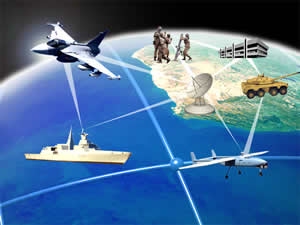 ช่วยให้ติดต่อสื่อสารระหว่างกันอย่างสะดวกรวดเร็ว โดยใช้โทรศัพท์  คอมพิวเตอร์หรือในรูปของ สิ่งพิมพ์ต่าง ช่วยให้เก็บสารนิเทศไว้ในรูปที่สามารถเรียกใช้ได้ครั้งแล้วครั้งเล่าอย่างสะดวกช่วยในการจัดระบบข่าวสารจำนวนมหาศาล ซึ่งผลิตออกมาในแต่ละวันช่วยเพิ่มประสิทธิภาพการผลิตสารนิเทศ เช่น ช่วยนักวิทยาศาสตร์ วิศวกร  ด้วยการช่วยคำนวณตัวเลขที่ยุ่งยาก ซับซ้อนซึ่งไม่สามารถทำให้สำเร็จได้ด้วยมือช่วยให้สามารถจัดระบบอัตโนมัติเพื่อการเก็บ เรียกใช้และประมวลผลสารนิเทศอำนวยความสะดวกในการเข้าถึงสารนิเทศดีกว่าสมัยก่อน ทำให้ผู้ใช้สารนิเทศมี ทางเลือกที่ดีกว่า มีประสิทธิภาพกว่า และสามารถแข่งขันกับผู้อื่นได้ดีกว่าลดอุปสรรคเกี่ยวกับเวลาและระยะทางระหว่างประเทศประโยชน์เทคโนโลยีสารสนเทศ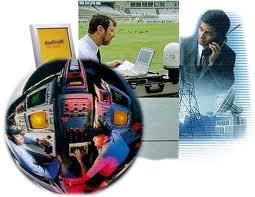            ปัจจุบันเทคโนโลยีสารสนเทศเข้ามามีบทบาทในชีวิตประจำวันของคนเรามากขึ้นจนกลายเป็นส่วนหนึ่งในการ
ดำเนินชีวิตขงอคนเกือบทุกระดับ ซึ่งบทบาทและประโยชน์ของเทคโนโลยีสารสนเทศ ได้แก่1. ทำให้เกิดคุณภาพชีวิตที่ดีขึ้น และมีความสะดวกสบายยิ่งขึ้น จากสิ่งอำนวยควมสะดวกต่าง ๆ
2. ทำให้เกิดความเท่าเทียมกันในสังคม และเกิดการกระจายโอกาส เช่น การใช้ระบบการเรียนการสอนทาง
ไกลผ่านดาวเทียม ทำให้เด็กที่อยู่ในชนบทหรือเด็กที่อยู่ในถิ่นถุรกันดารมีโอกาสได้เรียนรู้เหมือนเด็กที่อยู่ในเมือง
3. ทำให้เกิดสื่อการเรียนการสอนต่างๆมากขึ้น เช่น การใช้บทเรียน คอมพิวเตอร์ช่วยสอน เป็นต้น
4. ทำให้เกิดการจัดการทรัพยากรธรรมชาติได้ดียิ่งขึ้น เช่น การรวบรวมข้อมูลเรื่องคุณภาพในแม่น้ำลำคลองต่างๆ เพื่อนำมาตรวจวัดมลภาวะ แล้วดำเนินการแก้ไขปัญหา เป็นต้น5. ทำให้เกิดระบบป้องกันประเทศที่มีประสิทธิภาพมากยิ่งขึ้น เช่น การใช้คอมพิวเตอร์มาควบคุมอาวุธยุทโธปกรณ์ต่างๆ หรือระบบป้องกันภัยต่าง ๆ เป็นต้น6.ประหยัดค่าใช้จ่ายและเวลา มีความสะดวกสบายในการติดต่อหรือแลกเปลี่ยนข้อมูลข่าวสาร7.  สามารถเพิ่มช่องทางเลือกในการรับรู้ข่าวสารของประชาชนให้มากขึ้น8. ลดแรงงานคนในการทำงานต่าง ๆ เช่น ควบคุมการผลิต และช่วยในการคำนวน9. เป็นแหล่งความบันเทิง10.ลดต้นทุนการผลิต             แนวโน้มในด้านบวก        